nr 45/2020 (868)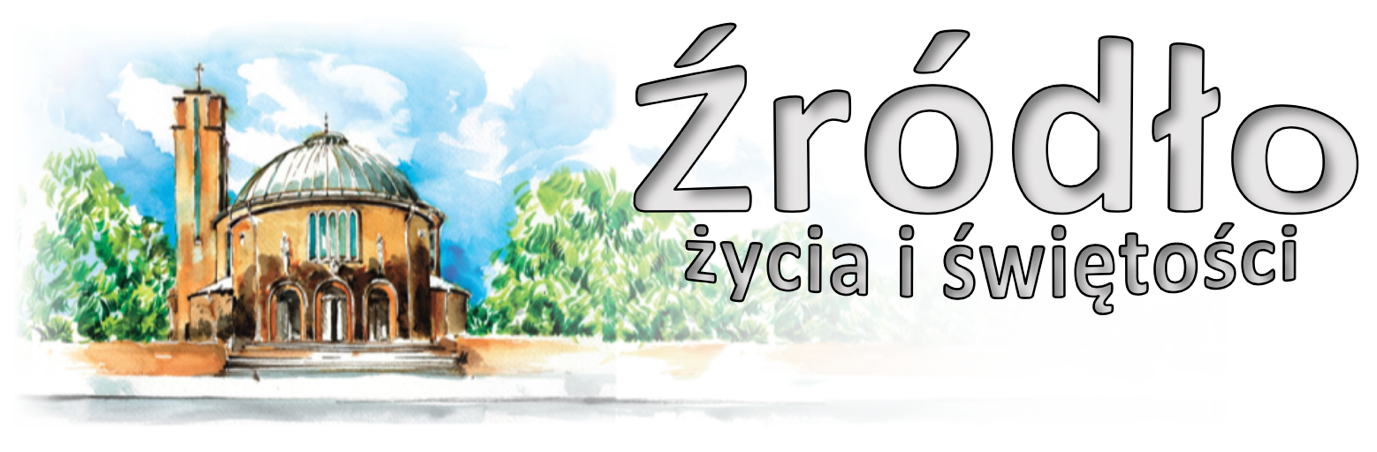 8 listopada 2020 r.gazetka rzymskokatolickiej parafii pw. Najświętszego Serca Pana Jezusa w RaciborzuXXXII niedziela zwykłaEwangelia według św. Mateusza (25,1-13)„Jezus opowiedział swoim uczniom tę przypowieść: Królestwo niebieskie podobne będzie do dziesięciu panien, które wzięły swoje lampy i wyszły na spotkanie pana młodego. Pięć z nich było nierozsądnych, a pięć roztropnych. Nierozsądne wzięły lampy, ale nie wzięły z sobą oliwy. Roztropne zaś razem z lampami zabrały również oliwę w naczyniach. Gdy się pan młody opóźniał, zmorzone snem wszystkie zasnęły. Lecz o północy rozległo się wołanie: Pan młody idzie, wyjdźcie mu na spotkanie! Wtedy powstały wszystkie owe panny i opatrzyły swe lampy. A nierozsądne rzekły do roztropnych: Użyczcie nam swej oliwy, bo nasze lampy gasną. Odpowiedziały roztropne: Mogłoby i nam, i wam nie wystarczyć. Idźcie raczej do sprzedających i kupcie sobie! Gdy one szły kupić, nadszedł pan młody. Te, które były gotowe, weszły z nim na ucztę weselną, i drzwi zamknięto. W końcu nadchodzą i pozostałe panny, prosząc: Panie, panie, otwórz nam! Lecz on odpowiedział: Zaprawdę, powiadam wam, nie znam was. Czuwajcie więc, bo nie znacie dnia ani godziny.”Oblubieńcem, o której mówi się w dzisiejszej przypowieści, jest Odkupiciel świata. W mocy swojej odkupieńczej miłości Jezus Chrystus stał się Oblubieńcem Kościoła, Oblubieńcem każdej duszy ludzkiej w wielkiej, międzyosobowej wspólnocie Ludu Bożego. Przypowieść mówi o dziesięciu pannach, które wyszły na spotkanie oblubieńca. W ten sposób powołuje się na ówczesną praktykę, związana z obrzędem ślubnym. Za pośrednictwem tego odniesienia, za pośrednictwem tej symbolicznej cyfry dziesięciu panien, ujawnia się prawda uniwersalna. Wszyscy ludzie są powołani do wyjścia na spotkanie Chrystusa Odkupiciela, ponieważ On sam wychodzi na spotkanie wszystkich i każdego, jako „Ten, który miłuje”, jako Oblubieniec, który oddaje siebie z miłości. Czyż nie mówi o tym Krzyż i Zmartwychwstanie? Czyż nie mówią o tym wszystkie sakramenty Kościoła, a w szczególności Najświętsza Eucharystia? Przypowieść ewangeliczna mówi o dziesięciu pannach, z których pięć było roztropnych, a pięć nierozsądnych. Roztropne były te, które wychodząc na spotkanie oblubieńca wzięły nie tylko swoje lampy, lecz także oliwę dla podtrzymania płomienia, który palił się w tych lampach. Panny nierozsądne zapomniały o oliwie. Dlatego, kiedy nadszedł oblubieniec, pierwsze były gotowe, aby wejść razem z nim na ucztę weselną. Innym natomiast zgasły lampy z braku oliwy. Nie były gotowe, aby wejść na ucztę weselną z oblubieńcem. I nie weszły. Ta przypowieść jest bardzo wymowna i równocześnie głęboko znamienna. Lampą zapaloną jest człowiek, który odpowiada na wezwanie Oblubieńca. Lampą zapaloną jest życie ludzkie, w którym owocuje odkupieńcza moc Krzyża i Zmartwychwstania Chrystusowego. Lampą zapaloną jest serce człowieka, oświecone przez wiarę i przez nadzieję, i równocześnie płonące tą miłością, którą Duch Święty „rozlewa w naszych sercach” jak oliwę, o której mówi Ewangelia. Lampą zapaloną jest łaska uświęcająca, jako stan duszy ludzkiej, jako zadatek życia wiecznego.św. Jan Paweł II, 1984 r.Ogłoszenia z życia naszej parafiiXXXII Niedziela Zwykła – 8 listopada 2020 		    	         Mdr 6,12-16; 1 Tes 4,13-18; Mt 25,1-13Dodatkowe Msze Święte o godz. 1400, 1500 i 1600Poniedziałek – 9 listopada 2020 – Rocznica poświęcenia Bazyliki Laterańskiej 		J 2,13-22	  630			Za † Janinę Kozłowską w 30. dzień (od Róż Różańcowych)	  900			Za †† Urszulę Droździel i Romana Szczukiewicza	1700			Adoracja w duchu wynagrodzenia za grzechy przeciw Bogu i życiu ludzkiemu	1730			Różaniec za chorych, Służbę Zdrowia i o ustanie epidemii	1800	1.	Za † Piotra Zuber w rocznicę śmierci oraz za †† pokrewieństwo z rodziny Zuber i Matuszek			2.	Za †† Janinę Rolnik, Cecylię Welka i †† z rodzinyWtorek – 10 listopada 2020 – św. Leona Wielkiego, pap. i doktora K-ła 		Łk 17,7-10	  630	1.	Za † Zbysława Skrobana (od sąsiadów z ulicy Pomnikowej 22)			2.	Za †† matkę Janinę, ojca Józefa Popów, dziadków z obu stron Popów – Łagowski	  800			W języku niemieckim: Für Verstorbene aus der Familien Indeka und Solich	1700			Adoracja w duchu wynagrodzenia za grzechy przeciw Bogu i życiu ludzkiemu	1730			Różaniec za chorych, Służbę Zdrowia i o ustanie epidemii	1800	1.	Do Miłosierdzia Bożego za † syna Eugeniusza Ziemniaka, †† rodziców Marię i Antoniego, siostrę Jadwigę, brata Franciszka, szwagra Władysława i Stanisława, ks. Alojzego Jurczyka i dusze w czyśćcu cierpiące			2.	Do Miłosierdzia Bożego za † męża i ojca Romana Zdrzałek o dar życia wiecznegoŚroda – 11 listopada 2020 – św. Marcina z Tours, bpa; Dzień Niepodległości 		Łk 17,11-19	  630			Do Bożej Opatrzności prosząc o zdrowie i błogosławieństwo oraz dary Ducha Świętego dla Filipa i Szymona w 20. rocznicę urodzin oraz błogosławieństwo dla rodziców	  900			W intencji Ojczyzny, rządzących, o pokój społeczny i zgodę oraz jako wynagrodzenie za grzechy i wady narodowe	1700			Adoracja w duchu wynagrodzenia za grzechy przeciw Bogu i życiu ludzkiemu	1730			Różaniec za chorych, Służbę Zdrowia i o ustanie epidemii	1800	1.	Za † Jana Skrobana i †† z rodziny			2.	Za †† rodziców Marię, Władysława, Pawła, ciocię, wszystkich †† z rodziny i dusze w czyśćcu cierpiąceCzwartek – 12 listopada 2020 – św. Jozafata, biskupa i męczennika 			Łk 17,20-25	  630	1.	Za †† Jana Dapa, syna Henryka, rodziców z obu stron i pokrewieństwo			2.	Za † Aleksandrę Brzoską w 24. rocznicę śmierci, †† z rodziny Kozickich, Antonowiczów, Truszkowskich	1100			Ślub: Martina Pendziałek – Robert Kribus	1630			Szkolna: Za † mamę Martę Górską, † męża Bogusława Janiuka	1700			Adoracja w duchu wynagrodzenia za grzechy przeciw Bogu i życiu ludzkiemu	1730			Różaniec za chorych, Służbę Zdrowia i o ustanie epidemii	1800			Msza Święta wotywna o Duchu Świętym 1. Za † męża Wilhelma Kotula w 4. rocznicę śmierci, †† rodziców z obu stron, rodzeństwo i dusze w czyśćcu cierpiące			2.	Za †† rodziców Janinę i Eugeniusza, braci Krzysztofa i Marka, wszystkich †† z rodziny i dusze w czyśćcu cierpiącePiątek – 13 listopada 2020 – św. Benedykta, Jana, Mateusza, Izaaka i Krystyna, pierwszych 									męczenników Polski 					Łk 17,26-37	  630			Do Miłosierdzia Bożego za † Zofię Mowlik (od lokatorów z ulicy Katowickiej 15)	  900			Za †† rodziców Antoninę i Józefa Piechaczek, siostry Agnieszkę, Adele, Łucję, Annę i Marię, brata Józefa, szwagrów Jerzego, Gintra i Stefana, †† z rodzin Piechaczek i Kreis	1500			Koronka do Bożego Miłosierdzia	1700			Adoracja w duchu wynagrodzenia za grzechy przeciw Bogu i życiu ludzkiemu	1730			Różaniec za chorych, Służbę Zdrowia i o ustanie epidemii	1800	1.	Za †† rodziców Jana i Helenę, pokrewieństwo oraz za †† teścia Teodora, szwagra Józefa i Jerzego, †† z rodziny Kuteń i Andres i dusze w czyśćcu cierpiące			2.	Za † ojca Henryka Napora w 30. rocznicę śmierciSobota – 14 listopada 2020 – bł. Marii Luizy Merkert, dziewicy 			Łk 18,1-8	  630	1.	Do Miłosierdzia Bożego za † ks. Filipa Wolnik w rocznicę śmierci			2.	Do Bożej Opatrzności w intencji Gerarda z okazji 80. rocznicy urodzin z prośbą o Boże błogosławieństwo i zdrowie dla jubilata i całej rodziny	1700			Adoracja w duchu wynagrodzenia za grzechy przeciw Bogu i życiu ludzkiemu	1730			Różaniec za chorych, Służbę Zdrowia i o ustanie epidemii	1800			W sobotni wieczór: 1. Za † syna Jana Lamla w 2. rocznicę śmierci, †† męża Jerzego, rodziców i pokrewieństwo o zbawienie wieczne			2.	Do Miłosierdzia Bożego za †† mamę Annę, ojca Piotra, teściów Marię i Wojciecha, pokrewieństwo z obu stron i dusze w czyśćcuXXXIII Niedziela Zwykła – 15 listopada 2020		Prz 31,10-31; 1 Tes 5,1-6; Mt 25,14-30	  700			Za † Barbarę Boczkowską w 1. rocznicę śmierci oraz za †† z rodziny Tomczuk i Boczkowski	  830			Godzinki o Niepokalanym Poczęciu NMP	  900			Do Bożej Opatrzności w 70. rocznicę urodzin Marii z podziękowaniem za otrzymane łaski, z prośbą o zdrowie i Boże błogosławieństwo, opiekę Matki Boskiej dla jubilatów i całej rodziny	1030			W intencji Dawida z okazji 30. rocznicy ur. prosząc o zdrowie i Boże błogosławieństwo	1200			Zbiorowa w intencji jubilatów i solenizantów: - Do Bożej Opatrzności w 80. rocznicę urodzin Henryka z podziękowaniem za otrzymane łaski, z prośbą o Boże błogosławieństwo i zdrowie na dalsze lata życia; 	- W intencji Józefa Gawlika z okazji 70. rocznicy urodzin z podziękowaniem za otrzymane łaski, z prośbą o dalsze i o błogosławieństwo w całej rodzinie; - W 6. rocznicę ślubu Grażyny i Jarosława o Boże błogosławieństwo i zdrowie w rodzinie	1400			Msza Trydencka	1530			Różaniec	1600			Dodatkowa Msza Święta: Za †† rodziców Jana i Marię, brata Henryka, siostrę Irenę, szwagra Franciszka pokrewieństwo oraz dusze w czyśćcu cierpiące	1700			Dodatkowa Msza Święta: W intencji chorych, zwłaszcza przebywających w naszym szpitalu, Służby Zdrowia oraz o ustanie epidemii	1800			Zbiorowa za zmarłych: - Za †† Franciszka i Gertrudę Skroch, rodziców i rodzeństwo z obu stron; - Za †† Urszulę Droździel, Romana Szczukiewicza, dziadków Szczukiewicz, Kasperski i Mariolę Brześniowską; - Za † Stanisława Kuczyńskiego w 1. rocznicę śmierci; - Do Miłosierdzia Bożego za † Kazimierę o spokój duszy (od siostrzeńca Tomasza z rodziną); - Za † Jana Bajora (od Anny i Janusza Wróbel z rodziną); - Za † męża Jana Nawrockiego w 1. rocznicę śmierci, jego †† rodziców Rozalię i Michała; - Za † Bożenę Dobiak (od męża z rodziną i od rodziny z Tomaszowa Lubelskiego); - Za †† rodziców Stefana i Bronisławę Salamon oraz braci, teściową, wszystkich †† z obu stron i dusze w czyśćcu cierpiące; - Za † Franciszka Bartoszewskiego w 30. dzień, † Stefanię Bartoszewską i †† z rodziny; - Za † Zofię Niklewicz w 30. dzień; - Do Miłosierdzia Bożego za † syna Dariusza Falkowskiego w 5. rocznicę śmierci, †† męża Jerzego Falkowskiego, rodziców Annę I Jana Fuglewicz, siostry Janinę i Marię, teściów oraz †† z obu rodzin; - Za † Eugenię Kostka oraz jej † męża Brunona Kostka; - Za †† rodziców Annę Grabiec w 30. dzień po śmierci i Józefa Grabiec w 9. rocznicę śmierci; - Za † Bożenę Żelazko w 3. rocznicę śmierci (od męża i synów z rodzinami); - Za † Małgorzatę Gunia (od sąsiadów z ulicy Pomnikowej 18); - Za †† Mieczysława, Helenę, Zbigniewa, Irenę Ciemiera, Marię, Kazimierza, Łukasza, Katarzynę, Janinę Majewicz, Wojciecha, Karolinę, Katarzynę, Marka, Józefa, Marię Gawłowskich, Marię, Józefa Kwiatkowskich, Józefa, Marię Fundytus, Zofię, Jana Frankowskich, Jana, Marię Florek, Jerzego, Jana, Alfredę, Mieczysława, Janinę Bacia, Urszulę, Aleksandra Reszka, Krystynę, Waltera Roj, za wszystkich †† z rodzin i dusze w czyśćcu cierpiące; 	1900			Adoracja w duchu wynagrodzenia za grzechy przeciw Bogu i życiu ludzkiemu oraz Różaniec za chorych, Służbę Zdrowia i o ustanie epidemiiW tym tygodniu modlimy się: za chorych i o ustanie epidemiiOd dzisiaj obowiązują nas nowe zasady: w kościele może przebywać do 80 osób. W związku z tym, aby każdy miał możliwość w uczestniczenia w Eucharystii odprawimy dodatkowe Msze Święte po południu (o godz. 1400, 1500 i 1600). Prosimy analizować ilość wiernych (dane podajemy na stronach internetowych) i wybierać te mniej uczęszczane pory. Przypominamy o możliwości uczestnictwa w kaplicy pod kościołem (jest tam nagłośnienie). Dodatkowo będzie też nagłośniony teren wokół wieży. Prosimy o zachowanie maksymalnego dystansu. Osoby starsze prosimy, aby rozważyły czy nie skorzystać z dyspensy od obowiązku uczestnictwa w niedzielnej Mszy. Ponieważ wiele osób jest uwięzionych w domach z powodu choroby, czy też kwarantanny warto zainteresować się bliskimi i sąsiadami i ich podstawowymi potrzebami. Osoby, które potrzebują pomocy w formie np. zakupów mogą zadzwonić na parafialny telefon 32 415 31 20.W przyszłą niedzielę o 1400 będzie Msza Trydencka, o 1530 Różaniec, dodatkowe Msze o 1600 i 1700.Dziś jeszcze ostatni Różaniec za zmarłych zalecanych o 1715. Od jutra codziennie o 1700 Adoracja indywidualna w duchu wynagrodzenia za grzechy przeciw Bogu i życiu ludzkiemu oraz o 1730 Różaniec za chorych, Służbę Zdrowia i o ustanie epidemii. Przypominamy, że Penitencjaria Apostolska zdecydowała, że odpust zupełny dla osób nawiedzających cmentarz i modlących się za zmarłych może być przeniesiony na inne osiem dni listopada. Dni te, dowolnie wybrane przez poszczególnych wiernych, mogą być od siebie oddzielone. Również odpust zupełny związany z dniem 2 listopada może być przeniesiony na inny dzień listopada, dowolnie wybrany przez poszczególnych wiernych. Osoby starsze, chore i ci wszyscy, którzy z poważnych powodów nie mogą opuścić domu, mogą uzyskać odpust zupełny, jeśli tylko będą się łączyć duchowo z wiernymi, którzy pobożnie nawiedzają miejsca święte.Dzisiaj Ojcowie Oblaci będą rozprowadzali Kalendarze Misyjne.Również dzisiaj w Kościele obchodzimy Dzień Solidarności z Kościołem Prześladowanym. W tym roku organizacja Kościół w Potrzebie wspiera Republikę Środkowoafrykańską. Akcję można wesprzeć wysyłając SMS-a na numer 72405 o treści „Ratuję” (koszt 2,46 zł) lub internetowo (link na parafialnej stronie www). Na stronie internetowej jest zamieszczony film dokumentalny pokazujący sytuację w tym kraju. Przed kościołem do nabycia: nasza parafialna gazetka „Źródło”, Gość Niedzielny. Kolekta dzisiejsza przeznaczona jest na bieżące potrzeby parafii. Za wszystkie ofiary, kwiaty i prace przy kościele składamy serdeczne „Bóg zapłać”. W imieniu ks. Alojzego z Ukrainy dziękujemy za złożone ofiary w wysokości ponad 7800 zł.W minionym tygodniu odeszli do Pana:Bernard Wycisk, l. 68, zam. na ul. Katowickiej (pogrzeb w czwartek, 12 XI 2020 o 11.oo)Jerzy Fulneczek, lat 77, zam. na ul. Katowickiej Ryszard Burlikowski, lat 81, zam. na ul. OpawskiejWieczny odpoczynek racz zmarłym dać Panie.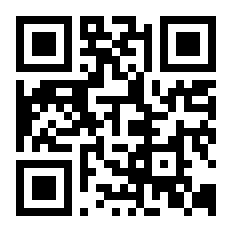 